Sannikov Volodymyr GermanovichExperience:Position applied for: 2nd EngineerDate of birth: 18.03.1986 (age: 31)Citizenship: UkraineResidence permit in Ukraine: YesCountry of residence: UkraineCity of residence: SevastopolPermanent address: Ostryakova Str. 114 apt.45Contact Tel. No: +38 (094) 550-12-04 / +7 (978) 896-45-21E-Mail: lissvs@rambler.ruSkype: lissvsU.S. visa: Yes. Expiration date 07.08.2018E.U. visa: Yes. Expiration date 14.03.2018Ukrainian biometric international passport: Not specifiedDate available from: 10.05.2017English knowledge: GoodMinimum salary: 8000 $ per month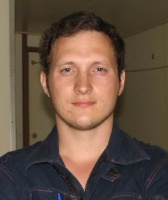 PositionFrom / ToVessel nameVessel typeDWTMEBHPFlagShipownerCrewing2nd Engineer20.09.2016-23.01.2017Northern DelegationContainer Ship42002Man B&W K90 MC-C43411MonroviaNRS GmbH & Co. KGUniteam2nd Engineer05.04.2016-02.07.2016Northern EndeavourContainer Ship33856Sulzer 6RTA72U24420LiberiaNRS GmbH & Co. KGUniteam2nd Engineer23.07.2015-01.12.2015Northern EndeavourContainer Ship33856Sulzer 6RTA72U24420LiberiaNRS GmbH & Co. KGUniteam3rd Engineer01.07.2015-22.07.2015Northern EndeavourContainer Ship33856Sulzer 6RTA72U24420LiberiaNRS GmbH & Co. KGUniteam3rd Engineer26.11.2014-12.05.2015Northern DiversityContainer Ship45130Sulzer 8RTA 84C44092LiberiaNRSUniteam3rd Engineer24.02.2014-24.07.2014KiteBulk Carrier50000Hyndai Man B & W12700Marshal islandsKite shipping LLCV.Ships3rd Engineer25.03.2013-03.11.2013HarrierBulk Carrier50000MAN B and W 6S50MC-C11100Marshal IslandsHarrier shipping LLCV.Ships3rd Engineer16.05.2012-04.12.2012m/v "KRYM"Bulk Carrier38102IHI Sulzer 6RLB6611100MoldovaEvening Star Shipping CompanyEurobulk4th Engineer12.10.2011-15.05.2012m/v "KRYM"Bulk Carrier38102IHI Sulzer 6RLB6611100MoldovaEvening Star Shipping CompanyCross groupEngine Cadet17.08.2010-27.02.2011m/v "Peregrine"Bulk Carrier50000Man B&W 6S50MC-C12700Marshal IslandPeregrine Shipping LLCV.Ships